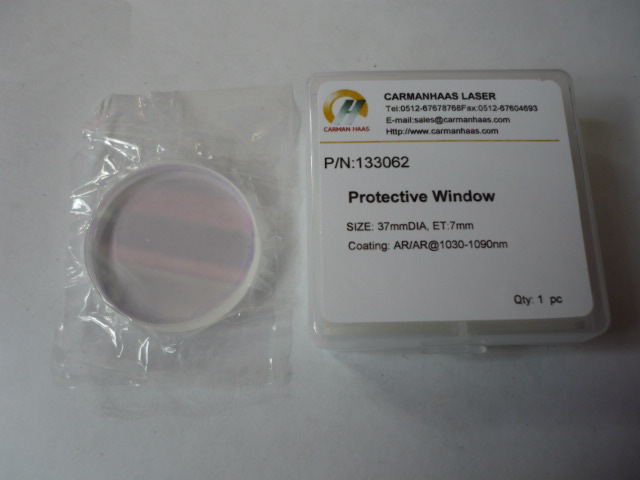 Артикул из 1СНазваниеДиаметрЗащитное стекло для головы Raytools D. 37мм